Attachment D-1B – Departmental Recommendation: Quinquennial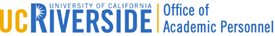 COMPLETE FOR QUINQUENNIALDEPARTMENTAL RECOMMENDATIONDEPARTMENTAL RECOMMENDATIONDEPARTMENTAL RECOMMENDATIONQuinquennial Review for [Candidate]Quinquennial Review for [Candidate]Quinquennial Review for [Candidate]In the Department of [                ]In the Department of [                ]In the Department of [                ]Department Meeting Date:      Date Letter prepared:      Date(s) Revised:      PRESENT STATUS (include current full title with step including o/s if applicable.  Include other titles being reviewed if applicable.PRESENT STATUS (include current full title with step including o/s if applicable.  Include other titles being reviewed if applicable.PRESENT STATUS (include current full title with step including o/s if applicable.  Include other titles being reviewed if applicable.Rank & Step:      Years at Rank:      Years at Step:      DEPARTMENTAL RECOMMENDATION (Majority vote.  Put a checkmark on the outcome.  For equally split decisions, check all that apply.) DEPARTMENTAL RECOMMENDATION (Majority vote.  Put a checkmark on the outcome.  For equally split decisions, check all that apply.) DEPARTMENTAL RECOMMENDATION (Majority vote.  Put a checkmark on the outcome.  For equally split decisions, check all that apply.)  Satisfactory	 Unsatisfactory Satisfactory	 Unsatisfactory Satisfactory	 Unsatisfactory*VOTE(S): (Include minority votes in narrative below.)*VOTE(S): (Include minority votes in narrative below.)*VOTE(S): (Include minority votes in narrative below.)Vote: 	#Eligible	Satisfactory	Unsatisfactory	Abstain	Not Voting/UnavailableAdvisory Vote:	#Eligible	Satisfactory	Unsatisfactory	Abstain	Not Voting/UnavailableVote: 	#Eligible	Satisfactory	Unsatisfactory	Abstain	Not Voting/UnavailableAdvisory Vote:	#Eligible	Satisfactory	Unsatisfactory	Abstain	Not Voting/UnavailableVote: 	#Eligible	Satisfactory	Unsatisfactory	Abstain	Not Voting/UnavailableAdvisory Vote:	#Eligible	Satisfactory	Unsatisfactory	Abstain	Not Voting/UnavailableDuring the review period, Sabbatical Leave Reports (APM 740-97) are:Not Due 	On file and available upon request 	Not on file (include explanation) 	N/A During the review period, a Leave of Absence for a quarter or more (other than Sabbatical) was taken:Yes 	Start Date:       End Date:      	No During the review period, Sabbatical Leave Reports (APM 740-97) are:Not Due 	On file and available upon request 	Not on file (include explanation) 	N/A During the review period, a Leave of Absence for a quarter or more (other than Sabbatical) was taken:Yes 	Start Date:       End Date:      	No During the review period, Sabbatical Leave Reports (APM 740-97) are:Not Due 	On file and available upon request 	Not on file (include explanation) 	N/A During the review period, a Leave of Absence for a quarter or more (other than Sabbatical) was taken:Yes 	Start Date:       End Date:      	No 